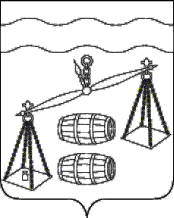 Администрация сельского поселения 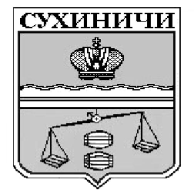 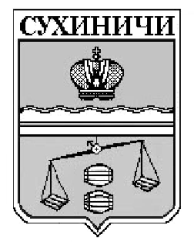 «Село Татаринцы»Калужская областьПОСТАНОВЛЕНИЕОт 25.09.2023г                                                                 № 20О внесении изменений в Постановление администрацииСП «Село Татаринцы» от 04.06.2013г № 22  «Об установлении системы   оплаты труда обеспечивающих работников администрации СП «Село Татаринцы», замещающих должности, не являющиеся   должностями муниципальной службы, и работников, осуществляющих профессиональную деятельность по должностям служащих и по рабочим профессиям»В связи с индексацией размеров окладов обеспечивающих работников администрации СП «Село Татаринцы», замещающих должности, не являющиеся должностями муниципальной службы, и работников, осуществляющих профессиональную деятельность по должностям служащих и по рабочим профессиям, Решением Сельской Думы сельского поселения «Село Татаринцы» от 24.12.2022 № 115 «О бюджете сельского поселения «Село Татаринцы» на 2023 год и плановый период 2024 и 2025 годов»,  руководствуясь Уставом сельского поселения «Село Татаринцы», администрация сельского поселения «Село Татаринцы», ПОСТАНОВЛЯЕТ:	1. Внести изменения в Постановление администрации СП «Село Татаринцы» от 04.06.2013г № 22  «Об установлении системы оплаты труда обеспечивающих работников администрации СП «Село Татаринцы», замещающих должности, не являющиеся должностями муниципальной службы, и работников, осуществляющих профессиональную деятельность по должностям служащих и по рабочим профессиям», изложить приложение № 1 и приложение № 2 в новой редакции (прилагается)                                                                                                                                                                                                                                                                                                                                                                                                                                                                                                                                                                                                                                                                                                                                                                                                                                                                                                                                                                        	2. Настоящее Постановление вступает в силу после его обнародования и применяется к правоотношениям, возникшим с 01.10.2023года.Глава администрации сельского поселения                                                     Т.А.Козырева«Село Татаринцы»                                                                      Приложение № 1к Постановлению администрацииСП «Село Татаринцы»от 25.09.2023 г. № 20РАЗМЕРЫ ОКЛАДОВОБЕСПЕЧИВАЮЩИХ РАБОТНИКОВ, ЗАМЕЩАЮЩИХ ДОЛЖНОСТИ, НЕ ОТНОСЯЩИЕСЯ К ДОЛЖНОСТЯМ МУНИЦИПАЛЬНОЙ СЛУЖБЫ,В АДМИНИСТРАЦИИ СЕЛЬСКОГО ПОСЕЛЕНИЯ «СЕЛО ТАТАРИНЦЫ»Приложение № 2к Постановлению администрацииСП «Село Татаринцы»от 25.09.2023 г. № 20 РАЗМЕРЫОКЛАДОВ РАБОТНИКОВ, ОСУЩЕСТВЛЯЮЩИХ ПРОФЕССИОНАЛЬНУЮ ДЕЯТЕЛЬНОСТЬ ПО ДОЛЖНОСТЯМ СЛУЖАЩИХ И РАБОЧИМ ПРОФЕССИЯМ,В АДМИНИСТРАЦИИ СЕЛЬСКОГО ПОСЕЛЕНИЯ«СЕЛО ТАТАРИНЦЫ»Наименование должностиРазмерыокладов, руб.Инспектор (специалист по ведению первичного воинского учета) 7506.00Эксперт7252.00НаименованиедолжностиРазмеры окладов, руб.Уборщица6884.00